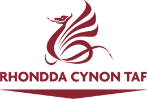 Handling Pupils with Special NeedsRisk Assessment FormBackgroundThe All Wales Passport scheme was originally developed in 2003 by Health and Safety professionals within the NHS Trusts in Wales, to ensure high standards and consistency of manual handling within the NHS in Wales.This Risk Assessment form is derived from the All Wales Local Government Manual Handling Passport Scheme and Centaur Training. The trainers providing the Handling pupils with special needs course will have completed a 5 day train the trainer Moving and Handling Course run by Centaur Training. Manual Handling involves moving or supporting a load by hand or bodily force, including lifting, lowering, carrying, pushing and pulling.  This may involve animate or inanimate loads. The Manual Handling Operations Regulations 1921, amended 2002, say that all staff involved in Manual Handling need to have training to allow them to carry out their jobs safely. Incorrect Manual Handling is one of the most common causes of injuries at work causing muscular-skeletal disorders in the workplace.PurposeThe purpose of a risk assessment alongside a health care plan (where relevant) is to reduce any risk of injury to a pupil or carer by identifying the risks and taking action to reduce them.  You will need to identify the hazards and who is at risk.  The pupil’s needs must be fully assessed and all details recorded. Prior to moving and handling pupils, staff should be provided with relevant information regarding pupil handling needs, and any environmental constraints which may affect transfers. Staff must have access to manual handling risk assessments at all times, and should be aware of their responsibilities to inform their line manager / risk assessor of any changes affecting the safety of themselves, colleagues or pupils.Why do you need to carry out a risk assessment? Settings have a duty of care for the health and safety of those in their care. A risk assessment will help the setting to plan and make suitable arrangements to make sure a child or young person’s needs are being met safely There are legal reasons for having a risk assessment. The Management of Health and Safety at Work Regulations, 1991, requires a risk assessment to be carried out for all work related activitiesIf there is an accident involving a child or young person, the setting and where appropriate will need to show that it has taken all ‘reasonable steps’ to prevent harm. A copy of the Risk Assessment will need to be kept on file for reference As part of ESTYN, inspectors consider a range of evidence to judge the safety of particular groups of children and young people, including those with a disability. They are likely to ask to see your risk assessment. RequirementsThis Risk Assessment form needs to be completed as part of the Handling Pupils with Special Needs course. The assessment must be completed to a good standard by the trainee who has attended the course (support can be provided by ALNCo/Headteacher if required). Headteachers are required to:Maintain a register of staff who have received Handling Pupils with special needs Training (Please see Appendix 1) ensuring all registered staff attend refresher training every 2 yearsEnsure a risk assessment is undertaken for any pupil who needs assistance to move.  Act upon this information to reduce the risk to those involved.Seek advice from parents, therapists and handling advisers.Inform all trained staff of the procedures and ensure they can all follow the system and carry it out.Ensure regular re-assessments are undertaken.Monitor and review the assessment every 6 months as well as each time any changes occur. The Risk Assessment must be saved electronically within the school setting and a copy sent to the email address below.  Please ensure you use the school administrative email account. If the Risk Assessment is not sent directly from the school administrative address there could potentially be a Data Protection breach. The Risk Assessment must be completed within 2 weeks of the undertaking ‘Handling Pupils with Special Needs’ course.  If the assessment is not received within this time frame contact will be made with the Headteacher/school.  Submission of the assessment is a key requirement of qualifying the course                       Contact Details:Email: manualhandling@rctcbc.gov.uk Telephone: 01443 744333Appendix 1Handling Pupils with Special Needs RegisterPlease use this register to record the details of all staff who have received Handling Pupils with special needs training. If a member of staff currently working with a pupil is absent from work, the Headteacher can call upon another member of staff on this register to support the pupil. This member of staff will need to have access to the Risk Assessment and be aware of the individual pupils needs.  								Appendix 2Risk AssessmentThe purpose of this form is to reduce the risk of injury to a pupil or carer by identifying the risks and taking action to reduce them.  The individual pupil needs must be considered when completing the Risk Assessment.SECTION A:  Pupil DetailsSECTION B: Assessment SECTION C: Environmental Risk AssessmentSECTION D: Safer Handling PlanPupil Name: _____________________________ 	D.O.B: _____________________Please specify tasks performed, equipment used and the number of staff required.SECTION E: Assessing the RiskUse this checklist to assess the risk for each task identified in Section DTask: _______________________________________________________SECTION F: Method for Individual TaskUse this checklist to assess the risk for each task identified in Section DSECTION G: Declarations:SECTION H: Risk Assessment Review The purpose of the Risk Assessment review is to ensure all information is still relevant and up to date. The Risk Assessment needs to be reviewed every 6 months as well as each time any changes occur i.e. the pupil’s condition changes and/or if the environment/location changes. Please review Sections A-F to complete section G and H. Please tick to indicate review has been conducted SECTION I: Changes MadeSECTION J: Declarations:SECTION K: Review of EquipmentPlease use the table below to review the safety of the equipment in school. The hoist is serviced by Vision products every 6 months.The changing bed/table is serviced by Vision Products every 12 months. If service is overdue please report to Vision Products.Completion Check ListName of Headteacher:		 ___________________________________Signature of Headteacher: 	____________________________________Date: 					____________________________________NamePositionDate of Full TrainingDate of refresher TrainingPupil’s Name:School:Address:School address:Date of Birth:Weight:       	(Kgs)Level of Independence:Stature:     Tall Medium  ShortCommentsCommentsAny relevant Medical HistoryTissue Viability                            (Difficulties touching/using equipment)Physical Disability                      (Diagnosis)History of Fall(s)                                   (In or out of school)Psychological                                (Pupil stress level – could cause tension)Cultural/religious considerationsPain Status                                       (Pain management)Attachment                                       (Prosthesis - Artificial limbs)Area assessedHazards IdentifiedHazards IdentifiedActions to be takenDate ActionedSpace Constraints on movement of handler / equipment.Access (internal) Doorways, passageways, steps, stairs.Access (external) Steps, stairs, doorways etc.Slips / Trip Hazards Electric cables, rugs, flooringFurniture Changing bed / classroom / otherTemperature / Humidity / LightingElectricity power supply Condition, accessibilityTransport VehicleAccessible transportAny OtherNumberTaskY/NNo. of StaffEquipment UsedCommentsTurning on bedMoving up/down bedSitting up on bedOn and off bedTransfer bed to chair Transfer chair to bedRepositioning in chairChair to chairStandingMobilisingToiletingBathing/washingOtherAny tasks identified in this section will need Section E & F completed for EACH TASKAny tasks identified in this section will need Section E & F completed for EACH TASKAny tasks identified in this section will need Section E & F completed for EACH TASKAny tasks identified in this section will need Section E & F completed for EACH TASKAny tasks identified in this section will need Section E & F completed for EACH TASKAny tasks identified in this section will need Section E & F completed for EACH TASK Tick the appropriate box.  A 'yes' tick indicates that further action may be required to reduce the riskYesNoDOES THE TASK INVOLVE:xxHolding loads away from your bodyTwistingStoopingReaching upwardsLarge vertical movements from the floorLong carrying distancesStrenuous pushing/pullingLOAD:Is the load:Heavy? (indicate weight)Bulky/unwieldyDifficult to graspUnsteady/unpredictableHarmful e.g. sharp, hotAggressive behaviourINDIVIDUAL CAPABILITY:Does the task:Require unusual capabilities e.g. strength, heightConstitute a hazard for those with health problemsConstitute a hazard for those who are pregnantRequire special information and/or trainingRequire personal protective clothingOther factorsENVIRONMENT:Are there:Constraints on posture e.g. restricted space, low work surfacePoor floors e.g. uneven, slippery or unstableVariations in levels e.g. stepsPoor lighting conditionsHot/cold/humid conditionsName of pupilDate of birthTaskStep by step Action Plan:Parent I confirm that I am happy with the information contained in this form (and any additional information attached).I am aware of:how the personal data will be used to identify additional support if appropriate.how to access information rights and further information via the Data Protection pages of the Council’s website.please sign each taskTraineeI confirm that the information contained in this form (and any additional information attached) is accurate.I confirm that I have received appropriate training to enable me to complete the Risk Assessment Form competently.TraineeI confirm that the information contained in this form (and any additional information attached) is accurate.I confirm that I have received appropriate training to enable me to complete the Risk Assessment Form competently.TraineeI confirm that the information contained in this form (and any additional information attached) is accurate.I confirm that I have received appropriate training to enable me to complete the Risk Assessment Form competently.TraineeI confirm that the information contained in this form (and any additional information attached) is accurate.I confirm that I have received appropriate training to enable me to complete the Risk Assessment Form competently.TraineeI confirm that the information contained in this form (and any additional information attached) is accurate.I confirm that I have received appropriate training to enable me to complete the Risk Assessment Form competently.Trainee name:Trainee signature:Date:Additional notes:HeadteacherI confirm that the information contained in this form (and any additional information attached) is accurate.I have made the parent/guardian aware of:how the personal data will be used to identify additional support if appropriate.how they can access their information rights and further information via the Data Protection pages of the Council’s website.HeadteacherI confirm that the information contained in this form (and any additional information attached) is accurate.I have made the parent/guardian aware of:how the personal data will be used to identify additional support if appropriate.how they can access their information rights and further information via the Data Protection pages of the Council’s website.HeadteacherI confirm that the information contained in this form (and any additional information attached) is accurate.I have made the parent/guardian aware of:how the personal data will be used to identify additional support if appropriate.how they can access their information rights and further information via the Data Protection pages of the Council’s website.HeadteacherI confirm that the information contained in this form (and any additional information attached) is accurate.I have made the parent/guardian aware of:how the personal data will be used to identify additional support if appropriate.how they can access their information rights and further information via the Data Protection pages of the Council’s website.HeadteacherI confirm that the information contained in this form (and any additional information attached) is accurate.I have made the parent/guardian aware of:how the personal data will be used to identify additional support if appropriate.how they can access their information rights and further information via the Data Protection pages of the Council’s website.Head Teacher name:Head Teacher signature:Date:Additional notes:Date of Review:Review of Whole Risk AssessmentChanges Made Changes documented in Section H No action required Changes Made Changes documented in Section H No action required Changes Made Changes documented in Section H No action required Changes Made Changes documented in Section H No action required Problem/IssueProblem/IssueProblem/IssueProblem/IssueChangesChangesDate:Task No:Equipment:What is the problem/issue?What is the problem/issue?What is the problem/issue?What is the problem/issue?No: of staffWhat is the problem/issue?What is the problem/issue?What is the problem/issue?What is the problem/issue?Method: Brief description of change to method.New Section F completed Method: Brief description of change to method.New Section F completed Problem/IssueProblem/IssueProblem/IssueProblem/IssueChangesChangesDate:Task No:Equipment:What is the problem/issue?What is the problem/issue?What is the problem/issue?What is the problem/issue?No: of staffWhat is the problem/issue?What is the problem/issue?What is the problem/issue?What is the problem/issue?Method: Brief description of change to method.New Section F completed Method: Brief description of change to method.New Section F completed Parent I confirm that I am happy with the information contained in this form (and any additional information attached).I am aware of:how the personal data will be used to identify additional support if appropriate.how to access information rights and further information via the Data Protection pages of the Council’s website.please sign each taskTraineeI confirm that the information contained in this form (and any additional information attached) is accurate.I confirm that I have received appropriate training to enable me to complete the Risk Assessment Form competently.TraineeI confirm that the information contained in this form (and any additional information attached) is accurate.I confirm that I have received appropriate training to enable me to complete the Risk Assessment Form competently.TraineeI confirm that the information contained in this form (and any additional information attached) is accurate.I confirm that I have received appropriate training to enable me to complete the Risk Assessment Form competently.TraineeI confirm that the information contained in this form (and any additional information attached) is accurate.I confirm that I have received appropriate training to enable me to complete the Risk Assessment Form competently.TraineeI confirm that the information contained in this form (and any additional information attached) is accurate.I confirm that I have received appropriate training to enable me to complete the Risk Assessment Form competently.Trainee name:Trainee signature:Date:Additional notes:HeadteacherI confirm that the information contained in this form (and any additional information attached) is accurate.I have made the parent/guardian aware of:how the personal data will be used to identify additional support if appropriate.how they can access their information rights and further information via the Data Protection pages of the Council’s website.HeadteacherI confirm that the information contained in this form (and any additional information attached) is accurate.I have made the parent/guardian aware of:how the personal data will be used to identify additional support if appropriate.how they can access their information rights and further information via the Data Protection pages of the Council’s website.HeadteacherI confirm that the information contained in this form (and any additional information attached) is accurate.I have made the parent/guardian aware of:how the personal data will be used to identify additional support if appropriate.how they can access their information rights and further information via the Data Protection pages of the Council’s website.HeadteacherI confirm that the information contained in this form (and any additional information attached) is accurate.I have made the parent/guardian aware of:how the personal data will be used to identify additional support if appropriate.how they can access their information rights and further information via the Data Protection pages of the Council’s website.HeadteacherI confirm that the information contained in this form (and any additional information attached) is accurate.I have made the parent/guardian aware of:how the personal data will be used to identify additional support if appropriate.how they can access their information rights and further information via the Data Protection pages of the Council’s website.Head Teacher name:Head Teacher signature:Date:Additional notes:Date of Review:Review of HoistNo action required Issues reported  No action required Issues reported  No action required Issues reported  No action required Issues reported  Review of  Changing bed/table **No action required Issues reported  No action required Issues reported  No action required Issues reported  No action required Issues reported  Completed SectionSECTION A:  Pupil DetailsSECTION B:  AssessmentSECTION C: Environmental Risk AssessmentSECTION D: Safer Handling PlanSECTION E: Assessing the RiskSECTION F: Method for Individual TaskSECTION G: Risk Assessment ReviewSECTION H: Changes MadeSECTION I: Review of Equipment Any additional information added